12/04/2022 15:45BionexoResultado da Tomada de PreçosNº20221603A035HMIO Instituto de Gestão e Humanização – IGH, entidade de direito privado e sem fins lucrativos,classificado como Organização Social, vem tornar público a realização do Processo Seletivo deCompras, com a finalidade de adquirir bens, materiais e/ou medicamentos para o HMI - HospitalEstadual Materno-Infantil Dr. Jurandir do Nascimento, com endereço à Av. Perimetral, s/n,Quadra. 37, Lote 14, Setor Coimbra, Goiânia/GO, CEP: 74.530-020.Objeto: Manutenção Predial / OrnamentaçãoBionexo do Brasil LtdaRelatório emitido em 12/04/2022 15:29Tipo de Compra: Cotação via Bionexo/E-mailCompradorGoiânia: 12 de Abril de 2022IGH - Hospital Materno Infantil (11.858.570/0002-14)AV. PERIMETRAL, ESQUINA C/ RUA R7, SN - SETOR COIMBRA - GOIÂNIA, GO CEP: 74.530-020Relação de Itens (Confirmação)Pedido de Cotação : 210522505COTAÇÃO Nº 15500 - MANUTENÇÃO PREDIAL - HMI MAR/2022Frete PróprioObservações: PAGAMENTO: Somente a prazo e por meio de depósito em conta PJ do fornecedor. *FRETE: Só serão aceitas propostas com frete CIF epara entrega no endereço: RUA R7 C/ AV PERIMETRAL, SETOR COIMBRA, Goiânia/GO CEP: 74.530-020, dia e horário especificado. *CERTIDÕES: AsCertidões Municipal, Estadual de Goiás, Federal, FGTS e Trabalhista devem estar regulares desde a data da emissão da proposta até a data dopagamento. *REGULAMENTO: O processo de compras obedecerá ao Regulamento de Compras do IGH, prevalecendo este em relação a estes termosem caso de divergência.Tipo de Cotação: Cotação NormalFornecedor : Todos os FornecedoresData de Confirmação : TodasFaturamentoMínimoValidade daPropostaCondições dePagamentoFornecedorPrazo de EntregaFrete Observações4L Ferragens LtdaAPARECIDA DE GOIÂNIA - GOLUCAS Dos Santos Araujo - (62) 99389-2 dias apósconfirmação12R$ 500,0000R$ 0,000027/03/202227/03/202230 ddl30 ddlCIFCIFnullnull0475ferragista4l@gmail.comMais informaçõesFERRAGISTA AREIAO EIRELIGOIÂNIA - GOMaria Salette Bastos - (62) 3285-2000areiaofer@gmail.com2dias apósconfirmaçãoMais informaçõesRoberto Merino Rodrigues Dos Santos-MeCAMPINAS - SPROBERTO MERINO RODRIGUES DOS -ME -(19) 3231-391215 dias após3R$ 1.350,000009/04/202230 ddlCIFnullconfirmaçãocasa.merino@uol.com.brMais informaçõesProgramaçãode EntregaPreçoUnitário FábricaPreçoValorTotalProdutoCódigoFabricante Embalagem Fornecedor Comentário JustificativaRent(%) QuantidadeUsuárioDioneiCajueiro DaSilvaFITAISOLANTE 5MPRETA - .4 LFerragensLtdaFITA ISOLANTER$R$722249-ROLOnullnullnullnullnull-----20 Unidade R$ 57,0000-UNIDADE2,8500 0,000028/03/202216:43DioneiCajueiro DaSilvaPINO FEMEABRANCO 10A -DIVERSOS -DIVERSOS4LPLUG FEMEA 2PR$R$R$1012337638376404439744398----DIVERSOSDIVERSOSDIVERSOSDIVERSOSFerragensLtda10 Unidade10 Unidade10 Unidade10 Unidade10A - UNIDADE3,0500 0,000030,500028/03/202216:43DioneiCajueiro DaSilvaPINO FEMEA20A -DIVERSOS -DIVERSOS4LPLUG FEMEA 2P20A - UNIDADER$R$R$34,5000111FerragensLtda3,4500 0,000028/03/202216:43DioneiCajueiro DaSilvaPINO MACHOCHATO 10A -DIVERSOS -DIVERSOS4LPLUG MACHO2P+T 10AR$R$R$34,5000FerragensLtda3,4500 0,000028/03/202216:43DioneiCajueiro DaSilvaPINO MACHO2P + T 20A -DIVERSOS -DIVERSOS4LPLUG MACHO2P+T 20AR$R$R$62,0000FerragensLtda6,2000 0,000028/03/202216:43DioneiCajueiro DaSilvaTOMADA DEEMBUTIR 2P + TTOMADA 10A- RADIAL -DIVERSOS -DIVERSOS4LR$R$11675158934189--DIVERSOSDIVERSOSFerragensLtdanullnull--20 Unidade R$ 87,000010A 1 PONTOBRANCA4,3500 0,000028/03/202216:43TOMADA DEEMBUTIR 2P + T0A BRANCA ->COM ESPELHOTENSAO 220 VMOD4 LFerragensLtdaR$R$20 UnidadeR$Dionei103,0000 Cajueiro DaSilvaLIZ/LUX2 1TOM 2P+T20A/250V PC -DIVERSOS -DIVERSOS5,1500 0,00002--28/03/202216:43-CORRENTE20A - COR DOESPELHOBRANCA - CORDA TOMADABRANCA -MATERIAL ABS -ACABAMENTOBRILHANTE -DIMENSOES DATOMADA 3.8 X 5CM -PROFUNDIDADEhttps://bionexo.bionexo.com/jsp/RelatPDC/relat_adjudica.jsp1/3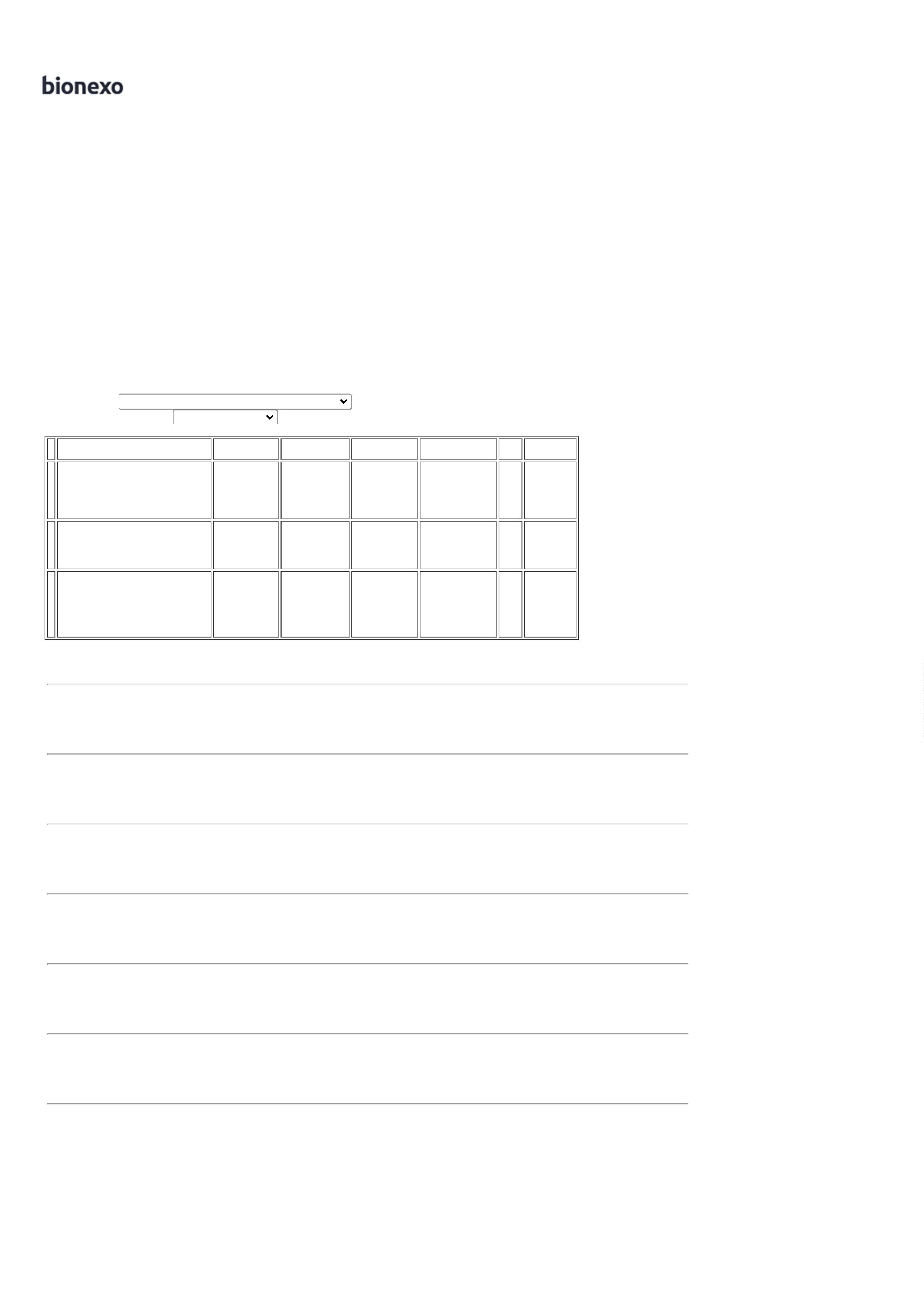 12/04/2022 15:45BionexoDA TOMADA 4CM -COMPRIMENTOTOTAL DATOMADA 9.9 CM-TOMADA PARAPLUG 3 PINOSPADRAOBRASILEIRO -TOMADA EESPELHO 4 X 2CM (PARA UMASO TOMADAFIXA. POSICAOVERTICAL) NACOR BRANCA -MODULOSFIXOS -MARCA/MODELOA TITULO DEREFERENCIAIRIEL (DUALEREF. 647) OUEQUIVALENTE. -UNIDADETOMADASOBR.10ACZ.REDPLUZIE -DIVERSOS -DIVERSOSDioneiCajueiro DaSilvaTOMADA DESOBREPOR 20AMPERES.SISTEMA -UNIDADE4 LFerragensLtdaR$R$R$81,000011893988814772--DIVERSOSDIVERSOSnullnull--10 Unidade10 Unidade8,1000 0,000028/03/202216:43DioneiCajueiro DaSilvaTOMADASOBREPOR 2P +T 10A -> PBTOMADA 10A- RADIAL -DIVERSOS -DIVERSOS4LR$R$R$61,0000FerragensLtda6,1000 0,00001742 - UNIDADE28/03/202216:43TotalParcial:R$550,5000120.0Total de Itens da Cotação: 19Total de Itens Impressos: 9Programaçãode EntregaPreçoUnitário FábricaPreçoValorTotalProdutoCódigoFabricante Embalagem Fornecedor Comentário JustificativaRent(%) QuantidadeUsuárioINTERRUPTORCOMPLETO(COM ESPELHO)PARALELO 01TECLAS -> -MARCA IRIEL. 18816MODELO DUALEDioneiCajueiro DaSilvaINTERRUPTOR;Fornecedornão atingiu1 TECLASIMPLESIDEALE -PLUZIEFERRAGISTAAREIAOEIRELI1R$R$R$55,50008-UNIDADEnull10 Unidadefaturamento 5,5500 0,0000mínimo.29/03/2022-ESPELHO ETECLAS10:33BRANCOS -UNIDADEINTERRUPTORCOMPLETO(COM ESPELHO)SIMPLES 2TECLAS -> -MARCA IRIEL. 18814MODELO DUALEDioneiCajueiro DaSilvaINTERRUPTOR2 TECLASSIMLESIDEALE -PLUZIE;Fornecedornão atingiuFERRAGISTAAREIAOEIRELI1R$R$R$88,50009-UNIDADEnull10 Unidadefaturamento 8,8500 0,0000mínimo.29/03/2022-ESPELHO ETECLAS10:33BRANCOS -UNIDADEDioneiCajueiro DaSilvaTAMPA CEGA4X2 RADIAL -DIVERSOS -DIVERSOS;Fornecedor1 não atingiufaturamento 2,0000 0,0000mínimo.FERRAGISTAAREIAOEIRELITAMPA CEGAX2 - UNIDADER$R$R$10,0000145259--DIVERSOSDIVERSOSnullnull5 Unidade429/03/202210:33DioneiCajueiro DaSilvaTAMPA CEGADM- PLACA4X4 CEGA -DIVERSOS -DIVERSOSFERRAGISTAAREIAOEIRELI4X4 -> CORR$R$R$20,0000123552-5 UnidadeBRANCA -UNIDADE4,0000 0,000029/03/202210:33TotalParcial:R$174,000030.0Total de Itens da Cotação: 19Total de Itens Impressos: 4Programaçãode EntregaPreçoUnitário FábricaPreçoValorTotalProdutoCódigoFabricante Embalagem Fornecedor Comentário JustificativaRent(%) QuantidadeUsuárioDioneiCajueiro DaSilva2678 - CABOFLEXIVELRobertoMerinoRodriguesDos Santos -MeCABO FLEXIVEL4.0 AZUL DECOBRE -R$R$R$275,00001924-4,0MM AZUL -vathisa -METROnull-100 Metros2,7500 0,0000METROS29/03/2022vathisa10:3300131614 -CABO DECOBRECABO FLEXIVELDioneiCajueiro DaSilvaRobertoMerinoRodriguesDos Santos -Me4.0 PRETO DECOBRE ->FLEXIVELISOLACAO750V4,0MM /COR:PRETO -TEKFIOS -tekfios cominmetroR$R$R$275,00002952-Anull-100 Metros4,0MM; DE2,7500 0,0000COBRE -29/03/202210:33METROSDioneiCajueiro DaSilvaCABOFLEXIVEL4,0MM VERDEsil / vathisa -sil/ vathisaRobertoMerinoRodriguesDos Santos -MeCABO FLEXIVEL4.0 VERDE ->DECOBRE -R$R$R$275,000034923--ROLOMTnullnull--100 Metros1 Unidade2,7500 0,0000-METROS29/03/202210:33FIO FLEXIVEL218714732 - FIOFLEXIVEL2,5MM (AZUL)RobertoMerinoRodriguesR$R$R$Dionei189,7500 Cajueiro DaSilva2.5MM AZUL -UNIDADE189,7500 0,0000https://bionexo.bionexo.com/jsp/RelatPDC/relat_adjudica.jsp2/3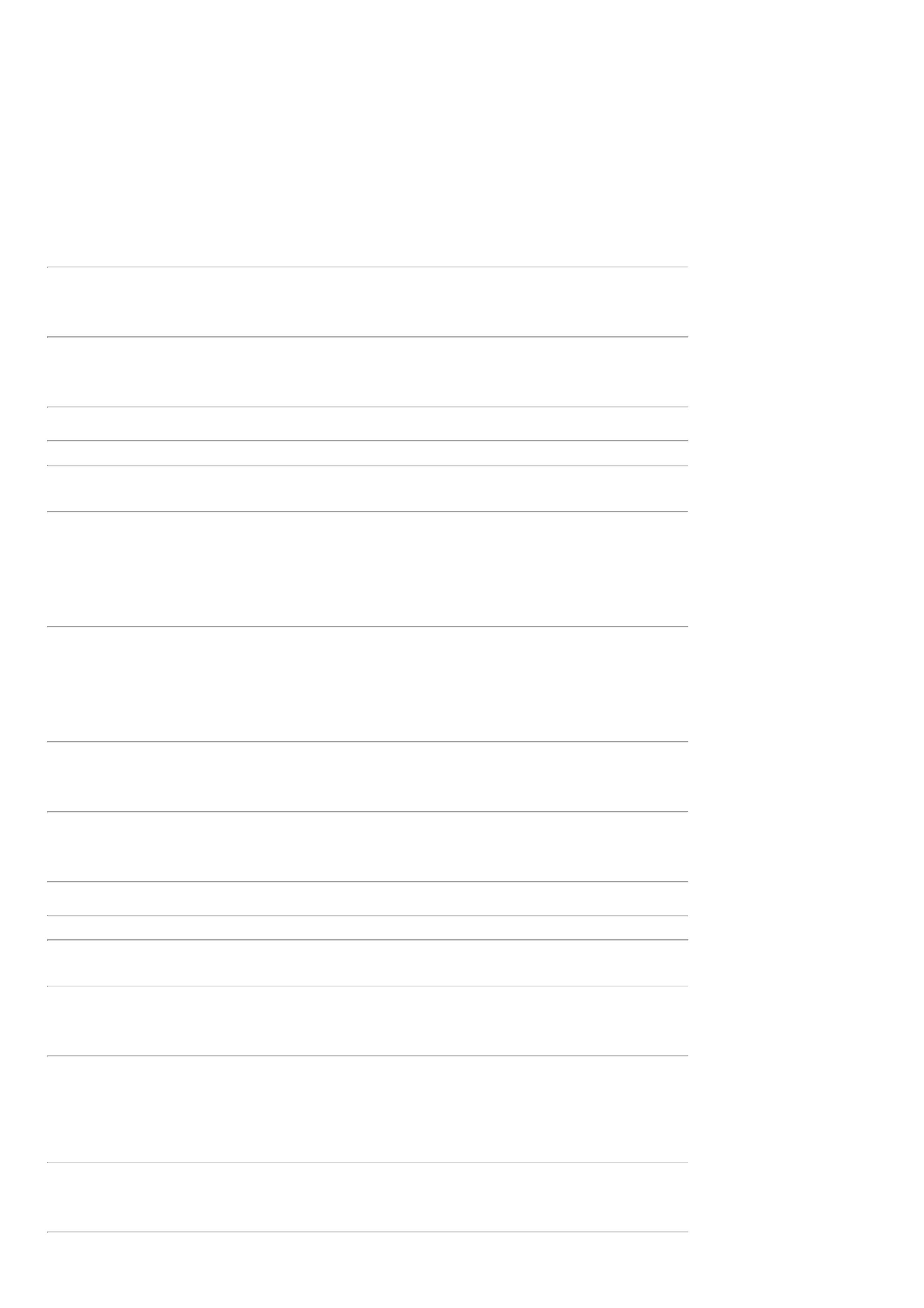 12/04/2022 15:45Bionexo-TEKFIOS -TEKFIOSDos Santos -Me29/03/202210:3325578 - CABOFLEXIVELDioneiCajueiro DaSilvaANTICHAMAS2,5MMA2PRETORobertoMerinoRodriguesDos Santos -MeFIO FLEXIVEL2.5MM PRETO - 1657UNIDADER$R$R$189,75005-Anull-1 Unidade189,7500 0,0000CLASSE 5,29/03/202210:33450/750V -rolo com 100mts - TEKFIOS25579 - CABOFLEXIVELDioneiCajueiro DaSilvaANTICHAMAS2,5MMA2VERDERobertoMerinoRodriguesDos Santos -MeFIO FLEXIVEL2.5MM VERDE - 1656UNIDADER$R$R$189,75006-Anull-1 Unidade189,7500 0,0000CLASSE 529/03/202210:33450/750V -TEKFIOS -TEKFIOSTotalParcial:R$3403.053.01.394,2500Total de Itens da Cotação: 19Total de Itens Impressos: 6TotalGeral:R$2.118,7500Clique aqui para geração de relatório completo com quebra de páginahttps://bionexo.bionexo.com/jsp/RelatPDC/relat_adjudica.jsp3/3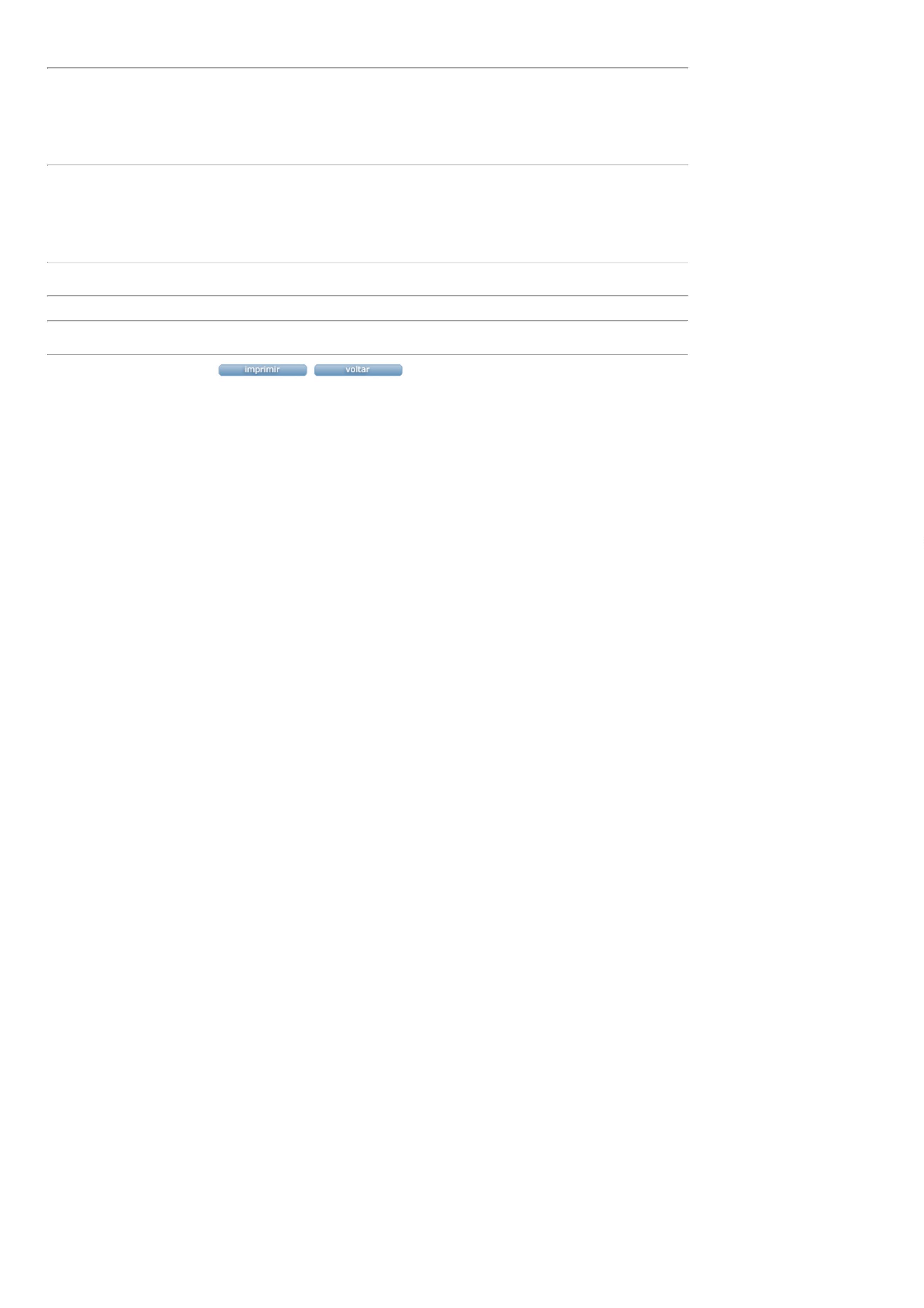 